코람아파트       2017년11월일요일월요일화요일수요일목요일금요일토요일1  키미킴대화시간:1:302종이공작 : 33456빙고게임 : 2:307성경읽기반:9:3089종이공작 : 310111213빙고게임 : 2:3014성경읽기반:9:30중부시장 : 10:3015키미킴대화시간:1:3016종이공작 : 317햄버거 데이 : 12 -2181920빙고게임 : 2:3021성경읽기반:9:3022발닥터:2:30 23추수감사절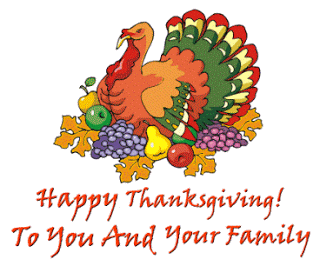 24	252627빙고게임 : 2:3028성경읽기반:9:30중부시장 : 10:302930종이공작종강파티: 32630종이공작종강파티: 3